Business Income and Expense TrackerBusiness Income and Expense TrackerBusiness Income and Expense TrackerBusiness Income and Expense TrackerBusiness Income and Expense TrackerBusiness Income and Expense TrackerBusiness Income and Expense TrackerMonth:Net Income:INCOMEINCOMEINCOMEEXPENSESEXPENSESEXPENSESDateSource of IncomeAmountDateExpense CategoryAmountTotal Income:Total Income:Total Expenses:Total Expenses: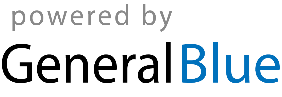 